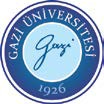 ERASMUS WORK PLACEMENTEMPLOYER  INFORMATIONEMPLOYER  INFORMATIONOrganizationGazi UniversityOne of the oldest and largest public universities in Turkey, located in the capital city, Ankara.AddressGazi University, Erasmus Coordination Office, 06500Ankara,TURKEYTelephone003122022082E-mailerasmus@gazi.edu.trWebsitewww.erasmus.gazi.edu.trCONTACT DETAILSCONTACT DETAILSContact people for thisplacementAssoc. Prof. Dr. Ufuk KOCA ÇALIŞKANHande ATA GÜREŞEN, Erasmus SpecialistDepartmentErasmus Coordination OfficeDirect telephone number+90 312 202 2082E-mail addresseskufuk51@gazi.edu.trhandeata@gazi.edu.trPLACEMENT INFORMATIONPLACEMENT INFORMATIONFunction of the DepartmentErasmus ProgrammeDescription of activitiesHelping Incoming Erasmus Students,Organizing Documents of Outgoing Erasmus Students, Corresponding any kind of Erasmus documents, Assisting to Office StaffLocationAnkara, TURKEYDurationMin. 62 days, max. 6 monthsWorking hours per week:Full timeStart Date:At any timeAccommodation:Not providedApplication Procedure:Please kindly send your CV with photo and an intention letter tokufuk51@gmail.com handeata@gazi.edu.trCOMPETENCES, SKILLS and EXPERIENCE REQUIREMENTSCOMPETENCES, SKILLS and EXPERIENCE REQUIREMENTSLanguages and level ofcompetence requiredGood command of written and spoken EnglishUnderstanding and speaking Turkish on a beginner levelComputer skills and level ofskills requiredExcellent command of office software – Word, Excel, PowerPointetc.OtherExcellent social skills, being cooperative and tendency to teamwork, operative